<Commission>{ENVI}Utskottet för miljö, folkhälsa och livsmedelssäkerhet</Commission><RefProc>2018/0180</RefProc><RefTypeProc>(COD)</RefTypeProc><Date>{22/11/2018}22.11.2018</Date><TitreType>YTTRANDE</TitreType><CommissionResp>från utskottet för miljö, folkhälsa och livsmedelssäkerhet</CommissionResp><CommissionInt>till utskottet för ekonomi och valutafrågor</CommissionInt><Titre>över förslaget till Europaparlamentets och rådets förordning om ändring av förordning (EU) 2016/1011 avseende referensvärden för koldioxidsnåla investeringar och för klimatpositiva investeringar</Titre><DocRef>(COM(2018)0355 – C8-0209/2018 – 2018/0180(COD))</DocRef>Föredragande av yttrande: <Depute>Adina-Ioana Vălean</Depute>PA_LegamÄNDRINGSFÖRSLAGUtskottet för miljö, folkhälsa och livsmedelssäkerhet uppmanar utskottet för ekonomi och valutafrågor att som ansvarigt utskott beakta följande ändringsförslag:<RepeatBlock-Amend><Amend>Ändringsförslag		<NumAm>1</NumAm><DocAmend>Förslag till förordning</DocAmend><Article>Titeln</Article></Amend><Amend>Ändringsförslag		<NumAm>2</NumAm><DocAmend>Förslag till förordning</DocAmend><Article>Skäl 7</Article></Amend><Amend>Ändringsförslag		<NumAm>3</NumAm><DocAmend>Förslag till förordning</DocAmend><Article>Skäl 8</Article></Amend><Amend>Ändringsförslag		<NumAm>4</NumAm><DocAmend>Förslag till förordning</DocAmend><Article>Skäl 9</Article></Amend><Amend>Ändringsförslag		<NumAm>5</NumAm><DocAmend>Förslag till förordning</DocAmend><Article>Skäl 10a (nytt)</Article></Amend><Amend>Ändringsförslag		<NumAm>6</NumAm><DocAmend>Förslag till förordning</DocAmend><Article>Skäl 10b (nytt)</Article></Amend><Amend>Ändringsförslag		<NumAm>7</NumAm><DocAmend>Förslag till förordning</DocAmend><Article>Skäl 10c (nytt)</Article></Amend><Amend>Ändringsförslag		<NumAm>8</NumAm><DocAmend>Förslag till förordning</DocAmend><Article>Skäl 11</Article></Amend><Amend>Ändringsförslag		<NumAm>9</NumAm><DocAmend>Förslag till förordning</DocAmend><Article>Skäl 12</Article></Amend><Amend>Ändringsförslag		<NumAm>10</NumAm><DocAmend>Förslag till förordning</DocAmend><Article>Skäl 13</Article></Amend><Amend>Ändringsförslag		<NumAm>11</NumAm><DocAmend>Förslag till förordning</DocAmend><Article>Skäl 14</Article></Amend><Amend>Ändringsförslag		<NumAm>12</NumAm><DocAmend>Förslag till förordning</DocAmend><Article>Skäl 15</Article></Amend><Amend>Ändringsförslag		<NumAm>13</NumAm><DocAmend>Förslag till förordning</DocAmend><Article>Skäl 16</Article></Amend><Amend>Ändringsförslag		<NumAm>14</NumAm><DocAmend>Förslag till förordning</DocAmend><Article>Skäl 17</Article></Amend><Amend>Ändringsförslag		<NumAm>15</NumAm><DocAmend>Förslag till förordning</DocAmend><Article>Skäl 18</Article></Amend><Amend>Ändringsförslag		<NumAm>16</NumAm><DocAmend>Förslag till förordning</DocAmend><Article>Skäl 19</Article></Amend><Amend>Ändringsförslag		<NumAm>17</NumAm><DocAmend>Förslag till förordning</DocAmend><Article>Artikel 1 – led 1</Article><DocAmend2>Förordning (EU) 2016/1011</DocAmend2><Article2>Artikel 3 – punkt 1 – led 23a</Article2></Amend><Amend>Ändringsförslag		<NumAm>18</NumAm><DocAmend>Förslag till förordning</DocAmend><Article>Artikel 1 – led 1</Article><DocAmend2>Förordning (EU) 2016/1011</DocAmend2><Article2>Artikel 3 – punkt 1 – led 23b</Article2></Amend><Amend>Ändringsförslag		<NumAm>19</NumAm><DocAmend>Förslag till förordning</DocAmend><Article>Artikel 1 – led 2 – led a</Article><DocAmend2>Förordning (EU) 2016/1011</DocAmend2><Article2>Artikel 13 – punkt 1 – led d</Article2></Amend><Amend>Ändringsförslag		<NumAm>20</NumAm><DocAmend>Förslag till förordning</DocAmend><Article>Artikel 1 – led 2 – led b</Article><DocAmend2>Förordning (EU) 2016/1011</DocAmend2><Article2>Artikel 13 – punkt 2a</Article2></Amend><Amend>Ändringsförslag		<NumAm>21</NumAm><DocAmend>Förslag till förordning</DocAmend><Article>Artikel 1 – led 3</Article><DocAmend2>Förordning (EU) 2016/1011</DocAmend2><Article2>Avdelning VIII – Kapitel 3a – rubriken</Article2></Amend><Amend>Ändringsförslag		<NumAm>22</NumAm><DocAmend>Förslag till förordning</DocAmend><Article>Artikel 1 – led 3</Article><DocAmend2>Förordning (EU) 2016/1011</DocAmend2><Article2>Artikel 19a – punkt 1</Article2></Amend><Amend>Ändringsförslag		<NumAm>23</NumAm><DocAmend>Förslag till förordning</DocAmend><Article>Artikel 1 – led 3</Article><DocAmend2>Förordning (EU) 2016/1011</DocAmend2><Article2>Artikel 19a – punkt 2 – inledningen</Article2></Amend><Amend>Ändringsförslag		<NumAm>24</NumAm><DocAmend>Förslag till förordning</DocAmend><Article>Artikel 1 – led 3</Article><DocAmend2>Förordning (EU) 2016/1011</DocAmend2><Article2>Artikel 19a – punkt 2 – led c</Article2></Amend><Amend>Ändringsförslag		<NumAm>25</NumAm><DocAmend>Förslag till förordning</DocAmend><Article>Artikel 1 – led 4</Article><DocAmend2>Förordning (EU) 2016/1011</DocAmend2><Article2>Artikel 27 – punkt 2a</Article2></Amend><Amend>Ändringsförslag		<NumAm>26</NumAm><DocAmend>Förslag till förordning</DocAmend><Article>Artikel 1 – led 4</Article><DocAmend2>Förordning (EU) 2016/1011</DocAmend2><Article2>Artikel 27 – punkt 2b</Article2></Amend><Amend>Ändringsförslag		<NumAm>27</NumAm><DocAmend>Förslag till förordning</DocAmend><Article>Bilaga – underrubrik 1</Article></Amend><Amend>Ändringsförslag		<NumAm>28</NumAm><DocAmend>Förslag till förordning</DocAmend><Article>Bilaga – underrubrik 2</Article></Amend><Amend>Ändringsförslag		<NumAm>29</NumAm><DocAmend>Förslag till förordning</DocAmend><Article>Bilaga – punkt 1 – inledningen</Article></Amend><Amend>Ändringsförslag		<NumAm>30</NumAm><DocAmend>Förslag till förordning</DocAmend><Article>Bilaga – punkt 1 – led a</Article></Amend><Amend>Ändringsförslag		<NumAm>31</NumAm><DocAmend>Förslag till förordning</DocAmend><Article>Bilaga I – led 1 – led c</Article></Amend><Amend>Ändringsförslag		<NumAm>32</NumAm><DocAmend>Förslag till förordning</DocAmend><Article>Bilaga I – led 1 – led d</Article></Amend><Amend>Ändringsförslag		<NumAm>33</NumAm><DocAmend>Förslag till förordning</DocAmend><Article>Bilaga – led 1 – led e</Article></Amend><Amend>Ändringsförslag		<NumAm>34</NumAm><DocAmend>Förslag till förordning</DocAmend><Article>Bilaga – led 1 – led f</Article></Amend><Amend>Ändringsförslag		<NumAm>35</NumAm><DocAmend>Förslag till förordning</DocAmend><Article>Bilaga I – led 1 – led g</Article></Amend><Amend>Ändringsförslag		<NumAm>36</NumAm><DocAmend>Förslag till förordning</DocAmend><Article>Bilaga I – led 1 – led h – inledningen</Article></Amend><Amend>Ändringsförslag		<NumAm>37</NumAm><DocAmend>Förslag till förordning</DocAmend><Article>Bilaga I – led 1 – led h – led va (nytt)</Article></Amend><Amend>Ändringsförslag		<NumAm>38</NumAm><DocAmend>Förslag till förordning</DocAmend><Article>Bilaga – led 1 – led i</Article></Amend><Amend>Ändringsförslag		<NumAm>39</NumAm><DocAmend>Förslag till förordning</DocAmend><Article>Bilaga – led 1 – led j</Article></Amend><Amend>Ändringsförslag		<NumAm>40</NumAm><DocAmend>Förslag till förordning</DocAmend><Article>Bilaga – underrubrik 3</Article></Amend><Amend>Ändringsförslag		<NumAm>41</NumAm><DocAmend>Förslag till förordning</DocAmend><Article>Bilaga – led 2</Article></Amend><Amend>Ändringsförslag		<NumAm>42</NumAm><DocAmend>Förslag till förordning</DocAmend><Article>Bilaga – led 3 – inledningen</Article></Amend><Amend>Ändringsförslag		<NumAm>43</NumAm><DocAmend>Förslag till förordning</DocAmend><Article>Bilaga – led 4</Article></Amend></RepeatBlock-Amend>ÄRENDETS GÅNG I DET RÅDGIVANDE UTSKOTTETSLUTOMRÖSTNING MED NAMNUPPROP I DET RÅDGIVANDE UTSKOTTETTeckenförklaring:+	:	Ja-röster-	:	Nej-röster0	:	Nedlagda rösterEuropaparlamentet2014-2019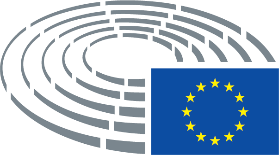 Kommissionens förslagÄndringsförslagFörslag tillFörslag tillEUROPAPARLAMENTETS OCH RÅDETS FÖRORDNINGEUROPAPARLAMENTETS OCH RÅDETS FÖRORDNINGom ändring av förordning (EU) 2016/1011 avseende referensvärden för koldioxidsnåla investeringar och för klimatpositiva investeringarom ändring av förordning (EU) 2016/1011 avseende integrering av hållbarhetsindikatorer i referensvärdesmetoden och referensvärden för investeringar med positiv effekt(Text av betydelse för EES)(Text av betydelse för EES)Kommissionens förslagÄndringsförslag(7)	Europaparlamentets och rådets förordning (EU) 2016/101129 fastställer enhetliga regler för referensvärden i unionen och omfattar olika typer av referensvärden. Koldioxidsnåla investeringsstrategier blir allt vanligare och investerarna använder i allt högre grad referensvärden för koldioxidsnåla investeringar för att mäta sina investeringsportföljers resultat.(7)	Europaparlamentets och rådets förordning (EU) 2016/101129 fastställer enhetliga regler för referensvärden i unionen och omfattar olika typer av referensvärden. Hållbara investeringsstrategier blir allt vanligare och investerarna använder i allt högre grad referensvärden för investeringar för att mäta sina investeringsportföljers resultat.____________________________________29 Europaparlamentets och rådets förordning (EU) 2016/1011 av den 8 juni 2016 om index som används som referensvärden för finansiella instrument och finansiella avtal eller för att mäta investeringsfonders resultat, och om ändring av direktiven 2008/48/EG och 2014/17/EU och förordning (EU) nr 596/2014 (EUT L 171, 29.6.2016, s. 1).29 Europaparlamentets och rådets förordning (EU) 2016/1011 av den 8 juni 2016 om index som används som referensvärden för finansiella instrument och finansiella avtal eller för att mäta investeringsfonders resultat, och om ändring av direktiven 2008/48/EG och 2014/17/EU och förordning (EU) nr 596/2014 (EUT L 171, 29.6.2016, s. 1).Kommissionens förslagÄndringsförslag(8)	Det finns för närvarande en rad olika index som fungerar som index för koldioxidsnåla investeringar. De används som referensvärden för investeringsportföljer och -produkter som säljs över gränserna. Kvaliteten och integriteten hos referensvärdena för koldioxidsnåla investeringar påverkar den inre marknadens effektiva funktion för en rad olika individuella och kollektiva investeringsportföljer. Många index för koldioxidsnåla investeringar som används för att mäta investeringsportföljers resultat, särskilt för separerade placeringskonton och företag för kollektiva investeringar, tillhandahålls i en viss medlemsstat men används av portfölj- och kapitalförvaltare i andra medlemsstater. Portfölj- och kapitalförvaltare säkrar dessutom ofta sina klimatexponeringsrisker med hjälp av referensvärden som konstrueras i andra medlemsstater.(8)	Det finns för närvarande en rad olika index som fungerar som index för koldioxidsnåla investeringar eller hållbarhet. De används som referensvärden för investeringsportföljer och -produkter som säljs över gränserna. Kvaliteten och integriteten hos referensvärdena påverkar den inre marknadens effektiva funktion för en rad olika individuella och kollektiva investeringsportföljer. Många index för koldioxidsnåla investeringar och hållbarhet som används för att mäta investeringsportföljers resultat, särskilt för separerade placeringskonton och företag för kollektiva investeringar, tillhandahålls i en viss medlemsstat men används av portfölj- och kapitalförvaltare i andra medlemsstater. Portfölj- och kapitalförvaltare säkrar dessutom ofta sina klimatexponeringsrisker och miljörisker med hjälp av referensvärden som konstrueras i andra medlemsstater.Kommissionens förslagÄndringsförslag(9)	Olika kategorier av index för koldioxidsnåla investeringar, med olika hög ambitionsgrad, har dykt upp på marknaden. Vissa referensvärden går ut på att minska koldioxidavtrycket från en standardinvesteringsportfölj, medan andra går ut på att enbart ta med tillgångar som bidrar till att uppnå klimatmålet på två grader enligt Parisavtalet. Trots att dessa referensvärden bygger på olika mål och strategier marknadsförs de gemensamt som gröna referensvärden.(9)	Olika kategorier av index för hållbarhet, med olika hög ambitionsgrad, har dykt upp på marknaden. Trots att dessa referensvärden bygger på olika mål och strategier marknadsförs de gemensamt som referensvärden för hållbarhet.Kommissionens förslagÄndringsförslag(10a)	Som kommissionens högnivågrupp för hållbar finansiering kommit fram till behöver referensvärdena anpassas mer till hållbarhet och återspegla exponeringen för hållbarhetsrisker. Investerare behöver jämförbar och heltäckande information om miljörisker och miljöpåverkan för att kunna bedöma sina portföljer utifrån andra faktorer än koldioxidexponering. En snäv inriktning på koldioxidexponering kan få negativa effekter genom att investeringsflöden styrs om till mål med andra miljörisker. Referensvärdesadministratörerna bör därför beakta och redogöra för i vilken utsträckning hållbarshetsaspekter (i fråga om miljö, samhällsansvar och bolagsstyrning) återspeglas i referensvärdesmetoden.Kommissionens förslagÄndringsförslag(10b)	Alla referensvärdesadministratörer bör därför in sina referensvärdesmetoder inkludera centrala resurseffektivitetsindikatorer, som utöver koldioxidutsläpp också omfattar övriga utsläpp, inverkan på den biologiska mångfalden, produktionen av avfall samt användningen av energi, förnybar energi, råvaror, vatten och mark, i enlighet med kommissionens övervakningsram för den cirkulära ekonomin, EU:s handlingsplan för den cirkulära ekonomin och Europaparlamentets resolution av den 9 juli 2015 ”Resurseffektivitet: på väg mot ett kretsloppssamhälle”.Kommissionens förslagÄndringsförslag(10c)	Såsom kommissionens högnivågrupp för hållbar finansiering har föreslagit bör den europeiska värdepappers- och marknadsmyndigheten (Esma) inkludera hänvisningar till ESG-mål (miljö, samhällsansvar och bolagsstyrning) och hållbarhetsaspekter i sina riktlinjer om referensvärdesdeklarationen. Esma bör, tillsammans med European Financial Reporting Advisory Group (Efrag), utarbeta riktlinjer för referensvärdesadministratörer för att indikatorer för cirkulär ekonomi ska införlivas i referensvärdesmetoderna.Kommissionens förslagÄndringsförslag(11)	Utan en harmoniserad ram för att säkerställa tillförlitlighet och integritet hos de viktigaste typerna av referensvärden för koldioxidsnåla investeringar som används för enskilda eller kollektiva investeringsportföljer, är det sannolikt att olika behandling i olika medlemsstater kommer att skapa hinder för en smidigt fungerande inre marknad.(11)	Utan en harmoniserad ram för att säkerställa tillförlitlighet och integritet hos referensvärdena som används för enskilda eller kollektiva investeringsportföljer, är det sannolikt att olika behandling i olika medlemsstater kommer att skapa hinder för en smidigt fungerande inre marknad.Kommissionens förslagÄndringsförslag(12)	För att den inre marknaden ska fortsätta att fungera korrekt, för att ytterligare förbättra förutsättningarna för dess funktion, och för att säkerställa en hög nivå av konsument- och investerarskydd är det därför lämpligt att anpassa förordning (EU) 2016/1011 för att fastställa en rättslig ram för harmoniserade referensvärden för koldioxidsnåla investeringar på unionsnivå.(12)	För att den inre marknaden ska fortsätta att fungera korrekt, för att ytterligare förbättra förutsättningarna för dess funktion, och för att säkerställa en hög nivå av konsument- och investerarskydd är det därför lämpligt att anpassa förordning (EU) 2016/1011 för att fastställa en rättslig ram för integrering av indikatorer för cirkulär ekonomi i referensvärdesmetoder på unionsnivå.Kommissionens förslagÄndringsförslag(13)	Det är också nödvändigt att införa en klar åtskillnad mellan referensvärden för koldioxidsnåla investeringar och referensvärden för klimatpositiva investeringar. I ett referensvärde för koldioxidsnåla investeringar bör de underliggande tillgångarna väljas med syftet att minska koldioxidutsläppen i indexportföljen jämfört med motsvarande standardindex, medan ett klimatpositivt index endast bör innehålla komponenter vars utsläppsbesparingar överskrider deras koldioxidutsläpp.(13)	Samtidigt som det är nödvändigt att indikatorer för cirkulär ekonomi ingår i alla referensvärdesmetoder bör en kategori av referensvärden för investeringar med positiv effekt införas. I ett referensvärde för investeringar med positiv effekt bör de underliggande tillgångarna endast innehålla komponenter vars nettoeffekt baserad på harmoniserade indikatorer för cirkulär ekonomi är positiv.Kommissionens förslagÄndringsförslag(14)	Alla företag vars tillgångar väljs ut för att ingå i ett referensvärde för klimatpositiva investeringar bör begränsa koldioxidutsläpp i större utsträckning än vad de ger upphov till, och därmed ha en positiv inverkan på miljön. Kapital- och portföljförvaltare som gör gällande att deras investeringsstrategi ligger i linje med Parisavtalet om klimatförändringar bör därför använda referensvärden för klimatpositiva investeringar.(14)	Alla företag vars tillgångar väljs ut för att ingå i ett referensvärde för investeringar med positiv effekt bör ha en positiv nettoeffekt på miljön. Kapital- och portföljförvaltare som gör gällande att deras investeringsstrategi är hållbar bör därför använda referensvärden för investeringar med positiv effekt.Kommissionens förslagÄndringsförslag(15)	Det finns många referensvärdesadministratörer som hävdar att deras referensvärden beaktar mål för miljö, samhällsansvar och bolagsstyrning (ESG). Användarna av dessa referensvärden har dock inte alltid nödvändig information om i vilken utsträckning administratörernas metoder beaktar ESG-målen. Den befintliga informationen är också ofta uppsplittrad och fungerar inte för att effektivt jämföra investeringar över gränserna. För att göra det möjligt för marknadsaktörerna att fatta välgrundade beslut bör referensvärdesadministratörer vara skyldiga att redovisa hur deras metod tar hänsyn till ESG-faktorer i alla referensvärden eller familjer av referensvärden som framhålls som förenliga med ESG-målen. Denna information bör också lämnas i referensvärdesdeklarationen. Administratörer av referensvärden som inte framhåller eller tar hänsyn till ESG-målen bör inte omfattas av denna upplysningsskyldighet.(15)	Användarna av referensvärdena har inte alltid nödvändig information om i vilken utsträckning referensvärdesadministratörernas metoder beaktar ESG-risker och ESG-effekter. Den befintliga informationen är ofta uppsplittrad och fungerar inte för att effektivt jämföra investeringar över gränserna. För att göra det möjligt för marknadsaktörerna att fatta välgrundade beslut bör alla referensvärdesadministratörer vara skyldiga att redovisa hur deras metod inkluderar indikatorer för cirkulär ekonomi i alla referensvärden. Denna information bör lämnas i referensvärdesdeklarationen.Kommissionens förslagÄndringsförslag(16)	Av samma skäl bör administratörer av koldioxidsnåla och klimatpositiva referensvärden även offentliggöra de metoder som de använder för att beräkna dem. Denna information bör redovisa hur de underliggande tillgångarna har valts ut och viktats och vilka tillgångar som har uteslutits och varför. Administratörer av referensvärden bör också precisera hur referensvärdena för koldioxidsnåla investeringar skiljer sig från underliggande standardindex, framför allt när det gäller tillämpade vikter, börsvärde och ekonomiska resultat för de underliggande tillgångarna. För att bedöma hur referensvärdet bidrar till miljömålen bör referensvärdesadministratören redovisa hur de underliggande tillgångarnas koldioxidavtryck och koldioxidbesparingar har mätts, deras respektive värden, inklusive referensvärdets totala koldioxidavtryck, och vilken typ av data som använts samt dess källa. För att göra det möjligt för kapitalförvaltare att välja det lämpligaste referensvärdet för sin investeringsstrategi bör administratörer av referensvärden förklara vad parametrarna i deras metoder stödjer sig på, och hur referensvärdet bidrar till miljömålen, inklusive dess bidrag till att minska klimatförändringarna. Den information som offentliggörs bör också omfatta uppgifter om hur ofta översyn görs och enligt vilket förfarande.(16)	Av samma skäl bör referensvärdesadministratörer av referensvärden för investeringar med positiv effekt även offentliggöra de metoder som de använder för att beräkna dem. Denna information bör redovisa hur de underliggande tillgångarna har valts ut och viktats och vilka tillgångar som har uteslutits och varför. Administratörer av referensvärden bör också precisera hur referensvärdena för investeringar med positiv effekt skiljer sig från underliggande standardindex, framför allt när det gäller tillämpade vikter, börsvärde och ekonomiska resultat för de underliggande tillgångarna. För att bedöma hur referensvärdet bidrar till miljömålen bör referensvärdesadministratören redovisa hur de underliggande tillgångarnas miljöeffekt och miljörisker har mätts, deras respektive värden, inklusive referensvärdets totala miljöavtryck, och vilken typ av data som använts samt dess källa. För att göra det möjligt för kapitalförvaltare att välja det lämpligaste referensvärdet för sin investeringsstrategi bör administratörer av referensvärden förklara vad parametrarna i deras metoder stödjer sig på, och hur referensvärdet bidrar till miljömålen. Den information som offentliggörs bör också omfatta uppgifter om hur ofta översyn görs och enligt vilket förfarande.Kommissionens förslagÄndringsförslag(17)	Administratörer av referensvärden för klimatpositiva investeringar bör dessutom redovisa den positiva koldioxideffekten för varje underliggande tillgång som ingår i referensvärdet, och ange vilken metod som används för att fastställa om utsläppsminskningarna överskrider tillgångens koldioxidavtryck.(17)	Administratörer av referensvärden för investeringar med positiv effekt bör dessutom redovisa den positiva miljöeffekten för varje underliggande tillgång som ingår i referensvärdet, och ange vilken metod som används för att fastställa om nettoeffekten på miljön är positiv.Kommissionens förslagÄndringsförslag(18)	För att säkerställa att man håller fast vid det valda klimatmålet bör administratörer av referensvärden för koldioxidsnåla och för klimatpositiva investeringar regelbundet se över sina metoder och informera användarna om de tillämpliga förfarandena vid varje väsentlig ändring. När administratörer av referensvärden gör en väsentlig ändring bör de redovisa skälen för denna ändring och förklara hur den är förenlig med referensvärdets ursprungliga mål.(18)	För att säkerställa att informationen till investerare är korrekt bör administratörer av referensvärden för investeringar med positiv effekt regelbundet se över sina metoder och informera användarna om de tillämpliga förfarandena vid varje väsentlig ändring. När administratörer av referensvärden gör en väsentlig ändring bör de redovisa skälen för denna ändring och förklara hur den är förenlig med referensvärdets ursprungliga mål.Kommissionens förslagÄndringsförslag(19)	För att öka transparensen och säkerställa en lämplig harmoniseringsnivå bör befogenhet att anta akter i enlighet med artikel 290 i fördraget om Europeiska unionens funktionssätt delegeras till kommissionen för att närmare ange minimiinnehållet i de upplysningskrav som bör gälla för administratörer av referensvärden som tar hänsyn till ESG-målen, och för att fastställa minimistandarder för harmonisering av metoderna för att fastställa referensvärden för koldioxidsnåla och för klimatpositiva investeringar, inklusive metoden för att beräkna de underliggande tillgångarnas koldioxidutsläpp och koldioxidbesparingar, med beaktande av metoderna för produkters miljöavtryck (PEF-metoden) och för organisationers miljöavtryck (OEF-metoden) enligt definitionerna i punkt 2 a och b i kommissionens rekommendation 2013/179/EU30. Det är särskilt viktigt att kommissionen genomför lämpliga samråd under sitt förberedande arbete, inklusive på expertnivå, och att dessa samråd genomförs i enlighet med principerna i det interinstitutionella avtalet om bättre lagstiftning av den 13 april 2016. För att säkerställa lika stor delaktighet i förberedelsen av delegerade akter erhåller Europaparlamentet och rådet alla handlingar samtidigt som medlemsstaternas experter, och deras experter ges systematiskt tillträde till möten i kommissionens expertgrupper som arbetar med förberedelse av delegerade akter.(19)	För att öka transparensen och säkerställa en lämplig harmoniseringsnivå bör befogenhet att anta akter i enlighet med artikel 290 i fördraget om Europeiska unionens funktionssätt delegeras till kommissionen för att närmare ange minimiinnehållet i de upplysningskrav som bör gälla för administratörer av referensvärden, och för att fastställa minimistandarder för harmonisering av metoderna för att integrera indikatorer för cirkulär ekonomi, inklusive metoden för att beräkna de underliggande tillgångarnas nettoeffekt på miljön, med beaktande av metoderna för produkters miljöavtryck (PEF-metoden) och för organisationers miljöavtryck (OEF-metoden) enligt definitionerna i punkt 2 a och b i kommissionens rekommendation 2013/179/EU30 och de indikatorer för cirkulär ekonomi som fastställs i kommissionens plattform för övervakning av den cirkulära ekonomin och kommissionens handlingsplan för den cirkulära ekonomin. Det är särskilt viktigt att kommissionen genomför lämpliga samråd under sitt förberedande arbete, inklusive på expertnivå, och att dessa samråd genomförs i enlighet med principerna i det interinstitutionella avtalet om bättre lagstiftning av den 13 april 2016. För att säkerställa lika stor delaktighet i förberedelsen av delegerade akter erhåller Europaparlamentet och rådet alla handlingar samtidigt som medlemsstaternas experter, och deras experter ges systematiskt tillträde till möten i kommissionens expertgrupper som arbetar med förberedelse av delegerade akter.____________________________________30 Kommissionens rekommendation 2013/179/EU av den 9 april 2013 om användningen av gemensamma metoder för att mäta och kommunicera produkters och organisationers miljöprestanda utifrån ett livscykelperspektiv (EUT L 124, 4.5.2013, s. 1).30 Kommissionens rekommendation 2013/179/EU av den 9 april 2013 om användningen av gemensamma metoder för att mäta och kommunicera produkters och organisationers miljöprestanda utifrån ett livscykelperspektiv (EUT L 124, 4.5.2013, s. 1).Kommissionens förslagÄndringsförslag(23a)	referensvärde för koldioxidsnåla investeringar: ett referensvärde där de underliggande tillgångarna, för tillämpningen av led 1 b ii i denna punkt, väljs ut så att den resulterande referensportföljen har lägre koldioxidutsläpp jämfört med de tillgångar som utgör ett kapitalviktat standardreferensvärde, och som är konstruerat i enlighet med de standarder som fastställs i de delegerade akter som avses i artikel 19a.2.(23a)	referensvärde för positiv miljöeffekt: ett referensvärde där de underliggande tillgångarna, för tillämpningen av led 1 b ii i denna punkt, väljs ut på grundval av sitt positiva nettomiljöavtryck, och som är konstruerat i enlighet med de standarder som fastställs i de delegerade akter som avses i artikel 19a.2.Kommissionens förslagÄndringsförslag(23b)	referensvärde för klimatpositiva investeringar: ett referensvärde där de underliggande tillgångarna, för tillämpningen av led 1 b ii i denna punkt, väljs ut på grundval av att deras koldioxidutsläppsbesparingar överskrider tillgångens koldioxidavtryck, och som är konstruerat i enlighet med de standarder som fastställs i de delegerade akter som avses i artikel 19a.2.utgårKommissionens förslagÄndringsförslag(d)	En förklaring av hur metodens nyckelelement enligt led a beaktar faktorer som rör miljö, samhällsansvar och bolagsstyrning (ESG) för varje referensvärde eller familj av referensvärden som strävar mot eller tar hänsyn till ESG-mål.(d)	En förklaring av hur metodens nyckelelement enligt led a beaktar faktorer som rör miljö, samhällsansvar och bolagsstyrning (ESG), inbegripet centrala indikatorer för cirkulär ekonomi, såsom koldioxidutsläpp, övriga utsläpp, inverkan på den biologiska mångfalden, produktionen av avfall samt användningen av energi, förnybar energi, råvaror, vatten och mark, i enlighet med kommissionens övervakningsram för den cirkulära ekonomin.Kommissionens förslagÄndringsförslag2a.	Kommissionen ska ges befogenhet att anta delegerade akter i enlighet med artikel 49 med avseende på att närmare ange minimiinnehållet i den förklaring som avses i punkt 1 d.2a.	Kommissionen ska ges befogenhet att anta delegerade akter i enlighet med artikel 49 med avseende på att närmare ange minimiinnehållet i den förklaring som avses i punkt 1 d, och uppdatera riktlinjerna om den referensvärdesdeklaration som avses i artikel 27.2a så att den innehåller hänvisningar till ESG och hållbarhetsaspekter.Kommissionens förslagÄndringsförslagReferensvärden för koldioxidsnåla och för klimatpositiva investeringarReferensvärden för positiv miljöeffektKommissionens förslagÄndringsförslag1.	Kraven i bilaga III ska, utöver eller som ersättning för kraven i avdelningarna II, III och IV, tillämpas på tillhandahållande av och rapportering i samband med referensvärden för koldioxidsnåla eller för klimatpositiva investeringar.1.	Kraven i bilaga III ska, utöver eller som ersättning för kraven i avdelningarna II, III och IV, tillämpas på tillhandahållande av och rapportering i samband med referensvärden för positiv miljöeffekt.Kommissionens förslagÄndringsförslag2.	Kommissionen ska ges befogenhet att anta delegerade akter i enlighet med artikel 49 med avseende på att närmare ange minimistandarder för referensvärden för koldioxidsnåla och för klimatpositiva investeringar, däribland följande:2.	Kommissionen ska ges befogenhet att anta delegerade akter i enlighet med artikel 49 med avseende på att närmare ange minimistandarder för referensvärden för positiv miljöeffekt i överensstämmelse med åtagandena i Parisavtalet, såsom de har genomförts i unionsrätten, däribland följande:Kommissionens förslagÄndringsförslag(c)	Metoden för beräkning av de koldioxidutsläpp och koldioxidbesparingar som är kopplade till de underliggande tillgångarna.(c)	Metoden för beräkning av koldioxidutsläpp, övriga utsläpp, inverkan på den biologiska mångfalden, produktionen av avfall och användningen av energi, förnybar energi, råvaror, vatten och mark som kan kopplas till de underliggande tillgångarna.Kommissionens förslagÄndringsförslag2a.	För varje krav enligt punkt 2 ska en referensvärdesdeklaration innehålla en förklaring av hur faktorer som rör miljö, samhällsansvar och bolagsstyrning (ESG) beaktas för varje referensvärde eller familj av referensvärden som tillhandahålls och offentliggörs, och som strävar mot eller tar hänsyn till ESG-mål.2a.	För varje krav enligt punkt 2 ska en referensvärdesdeklaration innehålla en förklaring av hur faktorer som rör miljö, samhällsansvar och bolagsstyrning (ESG) beaktas för varje referensvärde eller familj av referensvärden som tillhandahålls och offentliggörs.Kommissionens förslagÄndringsförslag2b.	Kommissionen ska ges befogenhet att anta delegerade akter i enlighet med artikel 49 med avseende på att närmare ange den information som avses i punkt 2a.2b.	Kommissionen ska ges befogenhet att anta delegerade akter i enlighet med artikel 49 med avseende på att närmare ange den information som avses i punkt 2a, och uppdatera riktlinjerna om referensvärdesdeklarationen så att den innehåller hänvisningar till ESG och hållbarhetsaspekter.Kommissionens förslagÄndringsförslagReferensvärden för koldioxidsnåla och för klimatpositiva investeringarReferensvärden för investeringar med positiv effektKommissionens förslagÄndringsförslagMetod för referensvärden för koldioxidsnåla investeringarMetod för referensvärden för investeringar med positiv effektKommissionens förslagÄndringsförslag1.	Administratören av ett referensvärde för koldioxidsnåla investeringar ska beskriva, dokumentera och offentliggöra alla metoder som används för att beräkna referensvärden för koldioxidsnåla investeringar, där följande ska ingå:1.	Administratören av ett referensvärde för investeringar med positiv effekt ska beskriva, dokumentera och offentliggöra alla metoder som används för att beräkna indikatorer för cirkulär ekonomi, där följande ska ingå:Kommissionens förslagÄndringsförslag(a)	En förteckning över de underliggande tillgångar som används för att beräkna referensvärdet för koldioxidsnåla investeringar.(a)	En förteckning över de underliggande tillgångar som används för att beräkna den positiva nettoeffekten.Kommissionens förslagÄndringsförslag(c)	De kriterier som tillämpas för att utesluta tillgångar eller företag vars koldioxidavtryck eller fossila reserver ligger på en nivå som gör att de inte kan inkluderas i referensvärdet för koldioxidsnåla investeringar.(c)	De kriterier som tillämpas för att utesluta tillgångar eller företag som har en negativ nettoeffekt på miljön och därför inte kan inkluderas i referensvärdet för investeringar med positiv effekt.Kommissionens förslagÄndringsförslag(d)	Kriterier och metoder för hur referensvärdet för koldioxidsnåla investeringar mäter det koldioxidavtryck och de koldioxidbesparingar som är kopplade till de underliggande tillgångarna i indexportföljen.(d)	Kriterier och metoder för hur referensvärdet för investeringar med positiv effekt mäter den miljöeffekt som är kopplad till de underliggande tillgångarna i indexportföljen.Kommissionens förslagÄndringsförslag(e)	Aktiv risk avseende skillnaden mellan referensvärdet för koldioxidsnåla investeringar och motsvarande standardindex.(e)	Aktiv risk avseende skillnaden mellan referensvärdet för investeringar med positiv effekt och motsvarande standardindex.Kommissionens förslagÄndringsförslag(f)	Den positiva omviktningen av koldioxidsnåla tillgångar i referensvärdet för koldioxidsnåla investeringar i förhållande till motsvarande standardindex, och en förklaring till varför en omviktning är nödvändig för att återspegla de valda målen för referensvärdet.(f)	Den positiva omviktningen av tillgångar med positiv miljöeffekt i referensvärdet i förhållande till motsvarande standardindex, och en förklaring till varför en omviktning är nödvändig för att återspegla de valda målen för referensvärdet.Kommissionens förslagÄndringsförslag(g)	Förhållandet mellan marknadsvärdet för de värdepapper som ingår i referensvärdet för koldioxidsnåla investeringar och marknadsvärdet för de värdepapper som ingår i motsvarande standardindex.(g)	Förhållandet mellan marknadsvärdet för de värdepapper som ingår i referensvärdet för investeringar med positiv effekt och marknadsvärdet för de värdepapper som ingår i motsvarande standardindex.Kommissionens förslagÄndringsförslag(h)	Typ av data, och dess källa, som används vid valet av tillgångar eller företag som kvalificerar för att ingå i referensvärdet för koldioxidsnåla investeringar, inklusive följande:(h)	Typ av data, och dess källa, som används vid valet av tillgångar eller företag som kvalificerar för att ingå i referensvärdet för investeringar med positiv effekt, inklusive följande:Kommissionens förslagÄndringsförslag(va)	Effekter på grundval av övriga indikatorer för cirkulär ekonomi, i enlighet med kommissionens övervakningsram för den cirkulära ekonomin och EU-handlingsplanen för den cirkulära ekonomin, däribland inverkan på den biologiska mångfalden, produktionen av avfall och användningen av energi, förnybar energi, råvaror, vatten och mark.Kommissionens förslagÄndringsförslag(i)	Indexportföljens totala koldioxidavtryckexponering och den uppskattade effekten på begränsningen av klimatförändringarna av den koldioxidsnåla strategi som referensvärdet representerar.(i)	Indexportföljens totala nettomiljöeffekt och den uppskattade miljöeffekten av den strategi som referensvärdet representerar.Kommissionens förslagÄndringsförslag(j)	Skälen till varför man har valt en viss strategi eller ett visst mål för metoden för låga koldioxidutsläpp, och en förklaring till varför metoden är lämplig för beräkning av referensvärdets mål för låga koldioxidutsläpp.(j)	Skälen till varför man har valt en viss miljöstrategi eller ett visst hållbarhetsmål, och en förklaring till varför metoden är lämplig för beräkning av referensvärdets mål för miljöeffekt och hållbarhet.Kommissionens förslagÄndringsförslagMetod för referensvärden för klimatpositiva investeringarYtterligare metod för referensvärden för investeringar med positiv effektKommissionens förslagÄndringsförslag2.	Administratören av ett referensvärde för klimatpositiva investeringar ska, utöver uppfyllandet av de skyldigheter som gäller för administratörer av referensvärden för koldioxidsnåla investeringar, redovisa de positiva koldioxideffekterna av varje underliggande tillgång som ingår i referensvärdet och ange den formel eller den beräkningsmetod som används för att fastställa om utsläppsminskningarna är större än tillgångens eller företagets koldioxidavtryck (kvot för positiv klimateffekt).2.	Administratören av ett referensvärde för investeringar med positiv effekt ska, utöver uppfyllandet av ovannämnda skyldigheter, redovisa de positiva miljöeffekterna av varje underliggande tillgång som ingår i referensvärdet och ange den formel eller den beräkningsmetod som används för att fastställa nettoeffekten.Kommissionens förslagÄndringsförslag3.	Administratörer av referensvärden för koldioxidsnåla och för klimatpositiva investeringar ska anta förfaranden och bakomliggande skäl för alla planerade väsentliga ändringar av sina metoder, och göra dessa upplysningar tillgängliga för användarna. Rutinerna ska vara förenliga med det överordnade målet att referensvärdesberäkningarna alltid ska vara i linje med målen för låga koldioxidutsläpp eller positiv klimateffekt. Rutinerna ska föreskriva följande:3.	Administratörer av referensvärden för investeringar med positiv effekt ska anta förfaranden och bakomliggande skäl för alla planerade väsentliga ändringar av sina metoder, och göra dessa upplysningar tillgängliga för användarna. Rutinerna ska vara förenliga med det överordnade målet att referensvärdesberäkningarna alltid ska vara i linje med målen för positiv nettoeffekt. Rutinerna ska föreskriva följande:Kommissionens förslagÄndringsförslag4.	Administratörer av referensvärden för koldioxidsnåla och för klimatpositiva investeringar ska regelbundet granska sina metoder för att se till att de ger en god bild av de relevanta målen för låga koldioxidutsläpp eller positiv klimateffekt, och de ska ha rutiner för att kunna beakta relevanta användares synpunkter.4.	Administratörer av referensvärden för investeringar med positiv effekt ska regelbundet granska sina metoder för att se till att de ger en god bild av de fastställda målen, och de ska ha rutiner för att kunna beakta relevanta användares synpunkter.TitelReferensvärden för koldioxidsnåla investeringar och för klimatpositiva investeringarReferensvärden för koldioxidsnåla investeringar och för klimatpositiva investeringarReferensvärden för koldioxidsnåla investeringar och för klimatpositiva investeringarReferensvärden för koldioxidsnåla investeringar och för klimatpositiva investeringarReferensnummerCOM(2018)0355 – C8-0209/2018 – 2018/0180(COD)COM(2018)0355 – C8-0209/2018 – 2018/0180(COD)COM(2018)0355 – C8-0209/2018 – 2018/0180(COD)COM(2018)0355 – C8-0209/2018 – 2018/0180(COD)Ansvarigt utskott       Tillkännagivande i kammarenECON5.7.2018Yttrande från       Tillkännagivande i kammarenENVI5.7.2018ENVI5.7.2018ENVI5.7.2018ENVI5.7.2018Föredragande av yttrande       UtnämningAdina-Ioana Vălean21.6.2018Adina-Ioana Vălean21.6.2018Adina-Ioana Vălean21.6.2018Adina-Ioana Vălean21.6.2018Antagande20.11.2018Slutomröstning: resultat+:–:0:281832818328183Slutomröstning: närvarande ledamöterMarco Affronte, Pilar Ayuso, Zoltán Balczó, Catherine Bearder, Ivo Belet, Biljana Borzan, Paul Brannen, Nessa Childers, Birgit Collin-Langen, Seb Dance, Mark Demesmaeker, Bas Eickhout, Francesc Gambús, Gerben-Jan Gerbrandy, Jens Gieseke, Julie Girling, Sylvie Goddyn, Françoise Grossetête, Benedek Jávor, Karin Kadenbach, Urszula Krupa, Giovanni La Via, Jo Leinen, Peter Liese, Valentinas Mazuronis, Susanne Melior, Miroslav Mikolášik, Massimo Paolucci, Gilles Pargneaux, Bolesław G. Piecha, John Procter, Julia Reid, Frédérique Ries, Annie Schreijer-Pierik, Adina-Ioana Vălean, Jadwiga WiśniewskaMarco Affronte, Pilar Ayuso, Zoltán Balczó, Catherine Bearder, Ivo Belet, Biljana Borzan, Paul Brannen, Nessa Childers, Birgit Collin-Langen, Seb Dance, Mark Demesmaeker, Bas Eickhout, Francesc Gambús, Gerben-Jan Gerbrandy, Jens Gieseke, Julie Girling, Sylvie Goddyn, Françoise Grossetête, Benedek Jávor, Karin Kadenbach, Urszula Krupa, Giovanni La Via, Jo Leinen, Peter Liese, Valentinas Mazuronis, Susanne Melior, Miroslav Mikolášik, Massimo Paolucci, Gilles Pargneaux, Bolesław G. Piecha, John Procter, Julia Reid, Frédérique Ries, Annie Schreijer-Pierik, Adina-Ioana Vălean, Jadwiga WiśniewskaMarco Affronte, Pilar Ayuso, Zoltán Balczó, Catherine Bearder, Ivo Belet, Biljana Borzan, Paul Brannen, Nessa Childers, Birgit Collin-Langen, Seb Dance, Mark Demesmaeker, Bas Eickhout, Francesc Gambús, Gerben-Jan Gerbrandy, Jens Gieseke, Julie Girling, Sylvie Goddyn, Françoise Grossetête, Benedek Jávor, Karin Kadenbach, Urszula Krupa, Giovanni La Via, Jo Leinen, Peter Liese, Valentinas Mazuronis, Susanne Melior, Miroslav Mikolášik, Massimo Paolucci, Gilles Pargneaux, Bolesław G. Piecha, John Procter, Julia Reid, Frédérique Ries, Annie Schreijer-Pierik, Adina-Ioana Vălean, Jadwiga WiśniewskaMarco Affronte, Pilar Ayuso, Zoltán Balczó, Catherine Bearder, Ivo Belet, Biljana Borzan, Paul Brannen, Nessa Childers, Birgit Collin-Langen, Seb Dance, Mark Demesmaeker, Bas Eickhout, Francesc Gambús, Gerben-Jan Gerbrandy, Jens Gieseke, Julie Girling, Sylvie Goddyn, Françoise Grossetête, Benedek Jávor, Karin Kadenbach, Urszula Krupa, Giovanni La Via, Jo Leinen, Peter Liese, Valentinas Mazuronis, Susanne Melior, Miroslav Mikolášik, Massimo Paolucci, Gilles Pargneaux, Bolesław G. Piecha, John Procter, Julia Reid, Frédérique Ries, Annie Schreijer-Pierik, Adina-Ioana Vălean, Jadwiga WiśniewskaSlutomröstning: närvarande suppleanterCristian-Silviu Buşoi, Nicola Caputo, Michel Dantin, Martin Häusling, Gesine Meissner, Tilly Metz, Ulrike Müller, Sirpa Pietikäinen, Carlos ZorrinhoCristian-Silviu Buşoi, Nicola Caputo, Michel Dantin, Martin Häusling, Gesine Meissner, Tilly Metz, Ulrike Müller, Sirpa Pietikäinen, Carlos ZorrinhoCristian-Silviu Buşoi, Nicola Caputo, Michel Dantin, Martin Häusling, Gesine Meissner, Tilly Metz, Ulrike Müller, Sirpa Pietikäinen, Carlos ZorrinhoCristian-Silviu Buşoi, Nicola Caputo, Michel Dantin, Martin Häusling, Gesine Meissner, Tilly Metz, Ulrike Müller, Sirpa Pietikäinen, Carlos ZorrinhoSlutomröstning: närvarande suppleanter (art. 200.2)Mercedes Bresso, Innocenzo Leontini, Olle Ludvigsson, Ana MirandaMercedes Bresso, Innocenzo Leontini, Olle Ludvigsson, Ana MirandaMercedes Bresso, Innocenzo Leontini, Olle Ludvigsson, Ana MirandaMercedes Bresso, Innocenzo Leontini, Olle Ludvigsson, Ana Miranda28+ALDECatherine Bearder, Gerben-Jan Gerbrandy, Valentinas Mazuronis, Gesine Meissner, Ulrike Müller, Frédérique RiesNIZoltán BalczóPPEInnocenzo Leontini, Sirpa PietikäinenS&DBiljana Borzan, Paul Brannen, Mercedes Bresso, Nicola Caputo, Nessa Childers, Seb Dance, Karin Kadenbach, Jo Leinen, Olle Ludvigsson, Susanne Melior, Massimo Paolucci, Gilles Pargneaux, Carlos ZorrinhoVERTS/ALEMarco Affronte, Bas Eickhout, Martin Häusling, Benedek Jávor, Tilly Metz, Ana Miranda18-ECRUrszula Krupa, Bolesław G. Piecha, Jadwiga WiśniewskaEFDDJulia ReidPPEPilar Ayuso, Ivo Belet, Cristian-Silviu Buşoi, Birgit Collin-Langen, Michel Dantin, Francesc Gambús, Jens Gieseke, Julie Girling, Françoise Grossetête, Esther Herranz García, Giovanni La Via, Peter Liese, Miroslav Mikolášik, Annie Schreijer-Pierik, Adina-Ioana Vălean30ECRMark Demesmaeker, John ProcterEFDDSylvie Goddyn